SNC2D				Task – Systems Summary	    	      /34 marksPlease read the instructions carefully and answer each question in the space provided.Watch the video Human Body Systems Functions Overview by clicking on the following link:https://www.youtube.com/watch?v=gEUu-A2wfSEAfter watching the video, answer the following questions.Match each body system with the correct function.  (11 marks)  How many bones are in the human body?   _______________ (1 mark)  In humans, what is the largest organ?  __________________ (1 mark)Below are the 11 organ systems of the human body.  Identify the organ system that each diagram represents.  I have provided a word bank.  (11 marks) 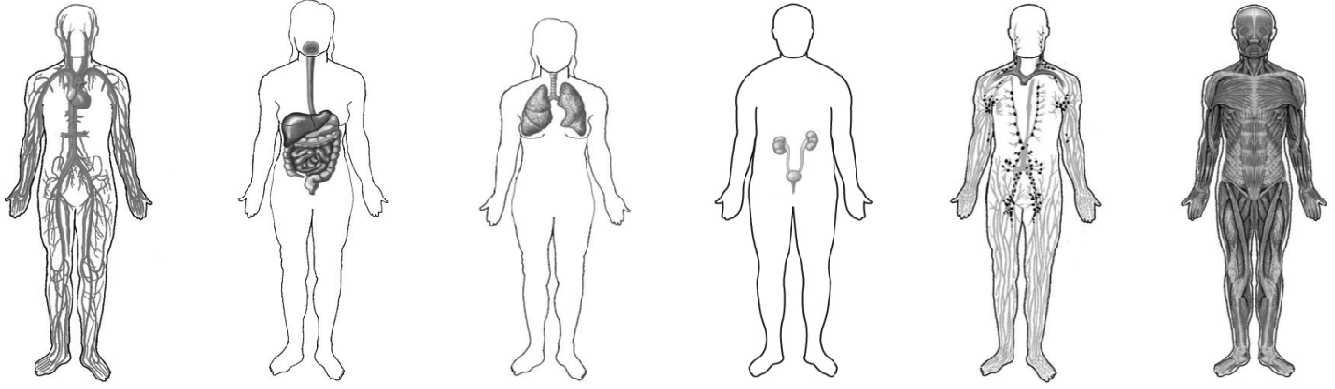 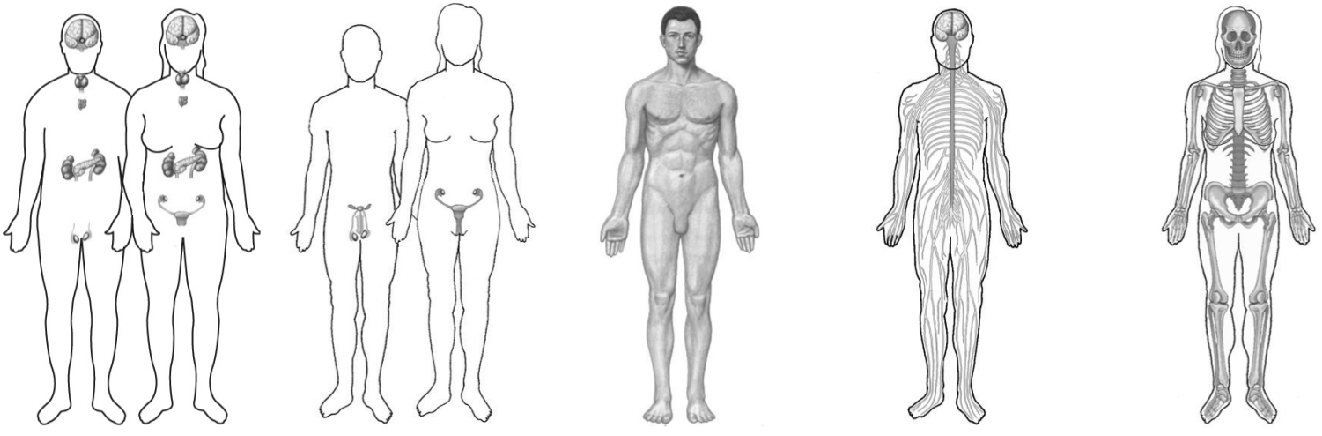 The organs of some of the organ systems are listed in the first column of the chart.  For each organ listed, place a check (√ ) under the organ system(s) to which it belongs.  This will require research.  The video will also be helpful.  (10 marks)Hint:  There are organs below that belong to more than one organ system and will require more             than one check (√ ).  A.  Digestive system_____ Helps the body fight bacteria and viruses.B.  Circulatory system_____ Co-ordinates voluntary and involuntary actions.C.  Respiratory system_____ Breaks down food and absorbs nutrients for all             cells of the body.D.  Excretory system_____ Allows for movement.E.  Integumentary system_____ Produces and releases hormones that help            maintain body function.F.  Nervous system_____ Important in the production of new offspring. G.  Muscular system _____ Pumps and carries blood throughout the body to            deliver oxygen and nutrients.H.  Immune system_____ Provides support and protects internal organs. I.  Reproductive system_____ Produces and releases urine which removes waste           from the body.J.  Endocrine system_____ Important for gas exchange: oxygen in, carbon           dioxide out.K.  Skeletal system_____ Made up of your skin which protects your internal            organs and helps maintain body temperature.Nervous systemImmune systemEndocrine systemDigestive systemMuscular systemReproductive systemExcretory systemSkeletal systemRespiratory systemIntegumentary systemCirculatory system ORGANS                                                     ORGAN SYSTEMS                                                     ORGAN SYSTEMS                                                     ORGAN SYSTEMS                                                     ORGAN SYSTEMS                                                     ORGAN SYSTEMS                                                     ORGAN SYSTEMS                                                     ORGAN SYSTEMS                                                     ORGAN SYSTEMS                                                     ORGAN SYSTEMSDigestive  systemRespiratory   systemExcretory  systemReproductive     systemCirculatory   systemNervous systemEndocrine   systemSkeletal systemLargeintestineBladder Brain OvariesNose LiverVeinsKidneysSpinal cordLungs HeartSmall intestineMouthBoneTracheaEsophagusSkinTestesStomachPancreas 